Supplementary Figures
Supplementary Figure 1: Photographs of probes (A) RTESPA-300-30 used for in air measurement and (B) PFQNM-LC-A-CAL used for in liquid measurement performed into a PDMS seal “container” to limit the liquid droplet. (C).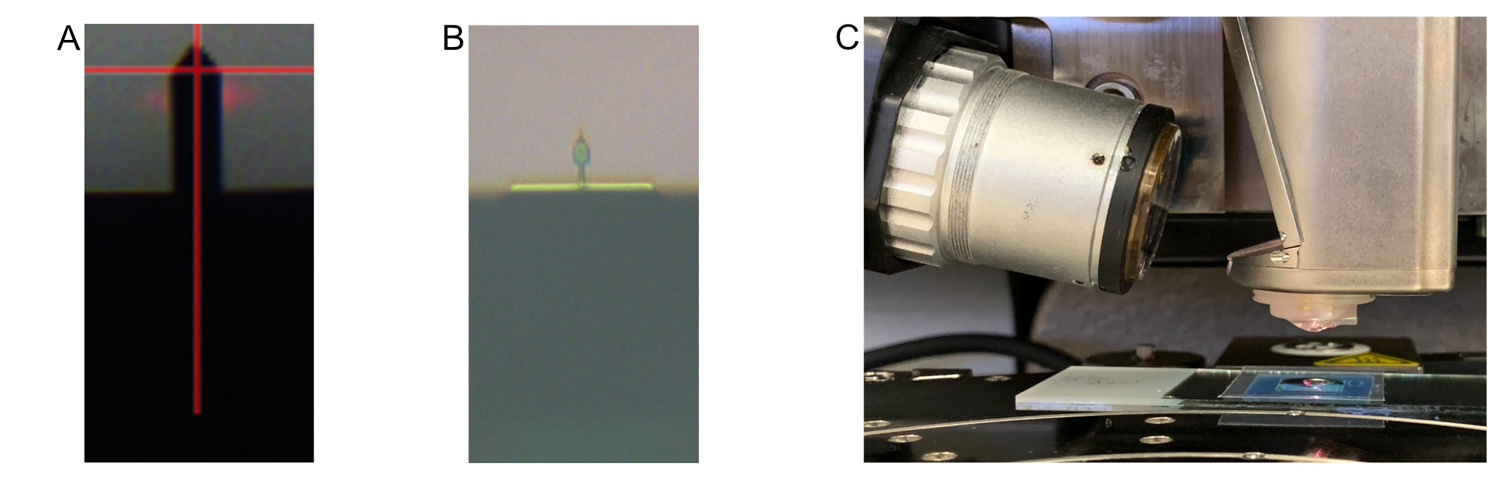 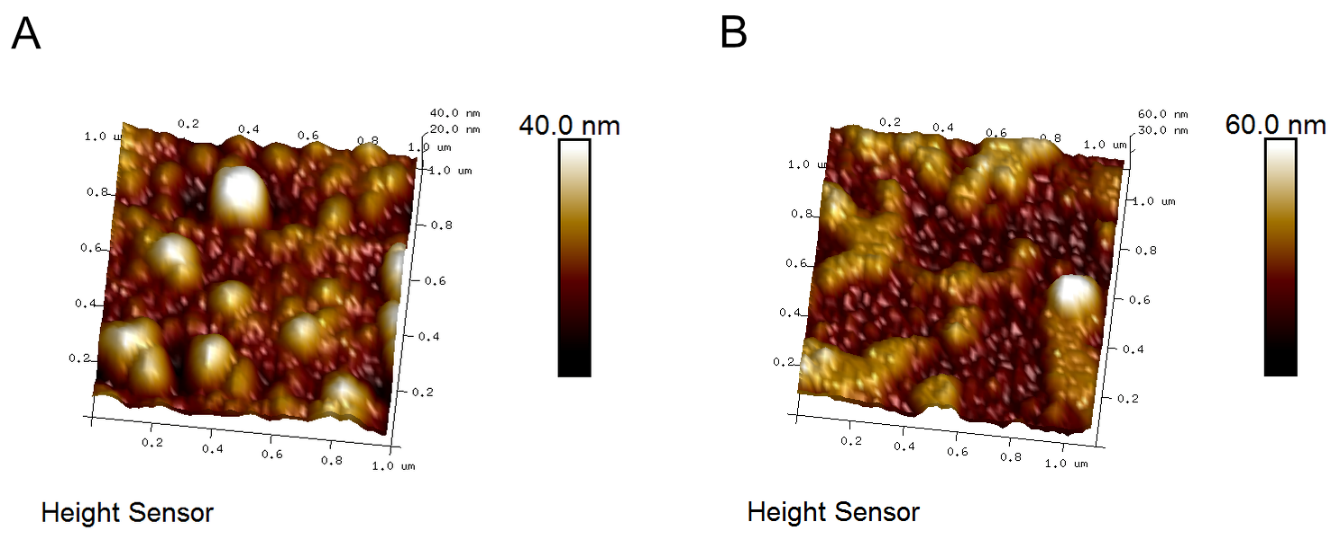 Supplementary Figure 2: 3D Map of height sensor of rSfp1 Beta C-term in ASW. (A) In air. (B) In deionized water.